LİDERLİK, YÖNETİŞİM VE KALİTE A.1. Liderlik ve Kalite A.1.1. Yönetişim Modeli ve İdari YapıÇocuk Eğitimi Araştırma ve Uygulama Merkezi yönetim yapısına ilişkin Müdür, Müdür Yardımcıları ve Merkez Yönetim Kurulu Kurulu bulunmaktadır. Birimimizde görev tanımları ve görev dağılımlarına ilişkin bilgiler yer almaktadır. Kalite kültürünü içselleştirmek, birim iç değerlendirme sistemini etkin ve verimli kullanabilmek için oluşturulmuş komisyon ve görevlendirilmeler ilgililer ile paylaşılmıştır. Birim Kalite Komisyonunu oluşturularak üyelerin yetki, görev ve sorumlulukları tanımlanmıştır (A.1.1. Kanıt-1,2,3).Kanıtlar Kanıt 1: Organizasyon Şeması (1).docxKanıt 2: F. GÖREV TANIMLARI (1).docKanıt 3:  G. İŞ TANIMLARI (1) (1).docA.1.2. Liderlik Bu başlık altında birimlerde liderlik anlayışı ve koordinasyon hakkında bilgi verilmelidir. Liderler kurumun değerleri ve hedefleri doğrultusunda stratejilerinin yanı sıra; yetki paylaşımını, ilişkileri, zamanı, kurumsal   motivasyon ve stresi de etkin ve dengeli biçimde yönettiğine dair kanıtlar sunmalıdır. Akademik ve idari birimler ile yönetim arasında etkin bir iletişim ağı oluşturulduğuna dair kanıtlar yer almalıdır. KanıtlarKanıt 4:  B. HEDEFLER (1).docKanıt 5:  D. ÇALIŞMA PROGRAMLARI (3).docKanıt 6:  E. 2023-2024 YILLIK EĞİTİM PLANI.docKanıt 7: Hedef Planı 3 gerçekleşmeler.docA.1.3. Kurumsal Dönüşüm KapasitesiGeleceğe uyum için amaç, misyon ve hedefler doğrultusunda birimi dönüştürmek üzere değişim yönetimi, kıyaslama, yenilik yönetimi gibi yaklaşımlar var mıdır sorusunun cevabının verilmesi beklenmektedir.KanıtlarKanıt 7: EKYS kurulumu, Kurumun BM hedefleri doğrultusunda yapılan çalışma örnekleri burada yer alabilirKanıt 8: Kurum ve Birim 2023 YGG Toplantısı Kararları toplantıları, YGG kararı uygulama ve izleme dokümanı kanıt olarak konulabilir Kanıt 9:  XYZ Teknolojisinin veya Uygulamasının Tanıtımı/Eğitimi, eğitim katılımcı listesi, materyali vb. kanıtlarA.1.4. İç Kalite Güvencesi MekanizmalarıBirim PUKÖ çevrimleri ile takvim yılı temelinde hangi işlem, süreç, mekanizmaların devreye gireceğini planlanmalıdır. Sorumluluklar ve yetkiler tanımlanmalıdır. Kurum politikası ayrıntılarının yer aldığı erişilebilen ve güncellenen bir doküman bulunmalıdır. Kurumun Kalite Komisyonunun süreç ve uygulamaları tanımlı olmalı ve kurum çalışanlarınca bilinmelidir. KanıtlarKanıt 10: Yıllık Hedefler, Hedef Planları, Çalışma Programı, Eğitim Planı Kanıt 11: Birim Kalite Komisyonu Görevlendirme yazısıKanıt 12: Program Akreditasyon Fizibilite Raporu.pdfKanıt 13: Burada kurumun yıllık çalışma takviminden birime düşen çalışmalar burada yer almalı. Kurum Yıllık Çalışma takviminden kendinize takvim yapabilirisiniz ya da o takvim konulabilir. A.1.5. Kamuoyunu Bilgilendirme ve Hesap VerebilirlikBirim web sayfası doğru, güncel, ilgili ve kolayca erişilebilir bilgiyi vermelidir; bunun sağlanması için gerekli mekanizmanın mevcut olduğu kanıtlanmalıdır. İçe ve dışa hesap verme yöntemleri kurgulanmalı ve uygulanmaktadır. Sistematik olmalı, ilan edilen takvim çerçevesinde gerçekleştirilme, sorumluları netleştirilmelidir. Alınan geri beslemeler ile etkinliği değerlendirilmelidir.KanıtlarKanıt 14: Birimlerin web sayfası,  Örnek; https://bayburt.edu.tr/tr/spor-bilimleri gibi, Paylaşılan faaliyet raporları, duyurular Kanıt 15: Birim Web sitesi sorumlusu, sosyal ağ sorumluları görevlendirme yazısıKanıt 16: İç Değerlendirme Süreçleri, Web sayfasının etkinliği ile ilgili olarak alınan geri bildirimler, Web sayfası güncelleme toplantısı, Toplantı Tutanağı ve Yazısı A.2. Misyon ve Stratejik Amaçlar Birim, kurumun vizyon, misyon ve amacını gerçekleştirmek üzere politikaları doğrultusunda oluşturduğu stratejik amaçlarını ve hedeflerini desteklemelidir. Bu bağlamda burada birim hedeflerinin Kurum stratejik amaç ve hedeflerine uygun olarak oluşturulduğu gösterilmelidir. A.2.1. Misyon, Vizyon ve PolitikalarMisyonEğitim-öğretim, araştırma-geliştirme ve topluma hizmet süreçlerinde katılımcı, araştırmacı, gelişmeye açık, evrensel değerlere saygılı bir yönetim anlayışı ile ekip olarak çalışarak ulusal ve uluslararası alanda etkili olmak, Rekabetçi, sonuç alıcı işbirlikleri geliştirip, modern ve üretime yönelik bilgi-teknoloji üreterek, kentin toplumsal ve ekonomik gelişimini sağlamada öncülük etmek, Sağladığı güvenli, sağlıklı, huzurlu ve bilime dayalı bir çalışma ortamıyla öğrencilerini başarıya odaklamak ve tüm potansiyellerini kullanabilmelerini sağlamak, Mesleki ve akademik alanda yetkin, girişimci kendini sürekli geliştiren toplumsal değerlere sahip ve topluma faydalı olacak bireyler yetiştiren bir üniversite olmaktır.Vizyon ve Politikalar“Kaliteli eğitimi, bilgi ve beceriye yönelik hizmet üretimi, bilimsel ahlak ve değerlere sahip girişimci bireyleri ile topluma her anlamda katkı sağlayan, başarıya odaklı, tercih edilen bir üniversite olmak.” Hizmet sunumunda temel aldığımız “Değerlerimiz” ise; Bilimsel Ahlak ve Akademik Düşünce, İfade Özgürlüğü Öğrenci ve Hizmet Alan Odaklı Katılımcı, Şeffaf ve Hesap Verebilir Kamu Yararı ve Sosyal Sorumluluk Anlayışı Kaliteli ve Yenilikçi Adaletli, İnsan Haklarına ve Toplumsal Değerlere Saygılı olmak şeklinde belirlenmiştir. Bayburt Üniversitesi olarak kalite politikamız: hizmet sunduğumuz her alanda; katılımcı, araştırmacı, gelişmeye açık ve kalite odaklı bir yönetim anlayışı ile ekip olarak çalışarak hedeflerimizi gerçekleştirmek, çalışanlarımız ve bizden hizmet alan, bize hizmet veren, işbirliğinde bulunan tüm paydaşlarımızla iletişim içinde, onların beklentilerini de karşılayacak şekilde hizmet üretmek ve memnuniyetlerini en üst seviyede sağlamak, toplam kalite yönetimi temel ilkelerinin üniversitemizde bir yaşam felsefesi olarak benimsenmesi ve uygulanmasını sağlamak, çalışan sağlığı ve güvenliğini sağlayan, yenilikçi ve yaratıcı yaklaşımların yeşereceği bir çalışma ortamı yaratmak, her tür kaynağımızı etkin kullanarak, tüm süreçlerimizde ki verimliliği sürekli artırmak, alanında öncü, geleceği tasarlayan, evrensel değerleri benimseyen ve uluslararası standartlara uygun üniversite olmaktır.KanıtlarKanıt 17: Kuruma paralel (https://bayburt.edu.tr/tr/vizyon-misyon-4)Birim Web sitesinde politikanın yer alması ve adresi  Kanıt 18: Misyon, vizyon, değerler ve kalite politikasının paylaşıldığı BAYÜ yazısı, Biriminizin dağıtım yazısı, maili, bilgilendirme toplantısı, WhatsApp grup kayıtları; özetle politikanın yaygınlaştırılmasına yönelik yapılan tüm çalışma kayıtlarıA.2.2. Stratejik Amaç ve Hedefler Merkezin amacıa) Okul öncesi, ilköğretim ve ortaöğretim çağındaki bireylerin bilim insanı olarak yetişmelerine katkı sağlamak amacı ile çeşitli alanlarda eğitim programları, bilim ve doğa kampları, sergiler, bilim okulları ve uygulamalı öğrenme etkinlikleri düzenlemek.b) Hedef kitlenin eğitimi amacı ile yeni etkinlikler geliştirmek, bunların değerlendirilmesini yapmak ve uygulamaları yerel, ulusal ve uluslararası çapta paylaşıma sunmak.c) Hedef kitlenin eğitimi ile ilgili stratejiler geliştirmek, bu alandaki mevcut uygulamaları değerlendirmek ve yerel, ulusal ve uluslararası düzeyde güncel politikalar geliştirilmesine katkı sunmak.ç) Bilim ve toplum ilişkisini etkin kılmak amacı ile hedef kitleyi de içine alacak programlar geliştirmek.d) Hedef kitlenin bilim insanları ile çalışabilmelerine olanak sağlamak.e) Herhangi bir alanda, Milli Eğitim Bakanlığı tarafından uygulanmakta olan programların da ötesinde bilgi almak isteyen hedef kitle kapsamındaki bireylere, bu bilgiyi sağlamak için teorik ve uygulamalı çalışmalar düzenlemek.f) İlköğretim ve ortaöğretim sonrasında öğrencilerin bilinçli meslek seçimlerine katkı sağlayacak uygulamalar geliştirmek.g) Öğretim elemanlarının, alanları ile ilgili geliştirebilecekleri ve hedef kitlenin düzeyine uygun ilgi çekici etkinlikleri uygulamalarına ve fikirlerini toplumla buluşturmalarına olanak sağlamak.ğ) Hedef kitledeki bireylerin zeka ve ilgi düzeyleri ile yetenek alanlarına göre eğitim alabilmelerine olanak sağlamak.h) Öğretmen, veli, diğer yetişkinler, resmi ve özel kurum ve kuruluşlar ile hedef kitlenin eğitimi konusunda çalışmalar yürütmek.ı) Hedef kitlenin milli, manevi ve evrensel değerleri tanımaları, benimsemeleri, geliştirmeleri amacı ile sorumluluk alabilecekleri çalışmalara katılmalarına olanak sağlamak.i) Hedef kitlenin bilişsel alanda gelişimlerine katkı sağlamanın yanında, duygusal ve sosyal olarak ta gelişmelerine olanak sağlamak.j) Hedef kitledeki bireylerin yeteneklerini fark edebilmeleri ve kapasitelerini geliştirerek en üst düzeyde kullanabilmelerine olanak sağlayacak ortamlar oluşturmak.Merkezin faaliyet alanlarıa) Çocuk ve gençlerin bilim eğitimi ile ilgili politikalar oluşturulmasına mevcut politikaların değerlendirilmesine ve güncelleştirilmesine yönelik çalışmalar yapmak.b) Hedef kitlenin eğitimine yönelik bilim, sanat, spor ve kültür alanlarında konferanslar, kongreler, sempozyumlar, çalıştaylar, seminerler ve diğer çalışmaları düzenlemek.c) Ulusal ve uluslararası düzeyde, çocuk eğitimi faaliyetleri kapsamında yapılan organizasyonlarla işbirliği yapmak.ç) Hedef kitledeki farklı yetenek alanındaki bireyleri Merkezin imkanlarından yararlandırmak.d) Hedef kitledeki bireylerin bilimi sevmelerine ve bir bilim insanı gibi çalışabilme alışkanlığı kazanmalarına yönelik olarak ilgi çekici etkinlikler geliştirmek ve bu etkinlikleri planlı bir şekilde uygulamak.e) Hedef kitlenin eğitimi ile ilgili diğer kurum ve kuruluşların çalışmalarına katılmak ve/veya danışmanlık yapmak.f) Hedef kitledeki bireylerin bilişsel düşünme becerilerinin geliştirilmesi ve bilgilerinin pekiştirilmesi amacı ile örgün öğrenimlerinin dışında teorik ve uygulamalı eğitimler almalarına olanak sağlamak.g) Hedef kitlenin eğitimine yönelik olarak kitaplık ve müze kurmak, arşiv oluşturmak, kurulmuş olanlarla işbirliği yapmak, bu tür çalışmalara katkıda bulunmak.ğ) Hedef kitlenin eğitimine yönelik çalışmaların projelendirilerek diğer kurum ve kuruluşların olanaklarının Merkezin çalışmalarına katkı sağlamasına çalışmak.h) Hedef kitlenin eğitimine yönelik olarak bilimsel dergi, bülten, broşür, kitap hazırlama, yayın veya çeviri çalışmaları gerçekleştirmek.ı) Hedef kitledeki bireylerin uluslararası bağlantılar kurmasına katkı sağlayabilecek dil kursları düzenlemek.i) Hedef kitle kapsamında bulunan sosyo–ekonomik yönden dezavantajlı bireylerin eğitime dahil edilmesine yönelik çalışmalar yapmak.j) Hedef kitledeki bireylerin keşif ve icat yeteneklerini geliştirebilecekleri uygulamalar gerçekleştirmek.k) Hedef kitlede yer alan kaynaştırmaya tabi veya üstün yetenekli bireylerin tanılanmasına ve eğitilmesine yönelik çalışmalar gerçekleştirmek.l) Hedef kitledeki bireylerin eğitimi üzerine çalışan akademisyen ve öğretmenlerin bir araya gelerek bilgi ve tecrübelerini paylaşabilecekleri programlar düzenlemek.m) Akademik birimler bünyesinde hedef kitledeki bireylerin eğitimi ile ilgili bölüm ve anabilim dallarının açılması ve geliştirilmesi hususundaki çalışmalara destek vermek.n) Merkezde eğitim alan bireylerin, sonraki yaşamlarında, aldıkları eğitimin etkilerinin belirlenmesi amacı ile araştırmalar yapmak.KanıtlarKanıt19: Çocuk Eğitimi  Araştırma Ve Uygulama Merkezi Kuruluş DosyasıA.2.3. Performans YönetimiBurada performans göstergelerinin iç kalite güvencesi sistemi ile nasıl ilişkilendirildiği tanımlanmalı ve yazılmalıdır. Kararlara yansıma örnekleri mevcut olmalı ve yıllar içinde nasıl değiştiği takip edilmelidir. Bu kapsamda bu başlık altında yapılan izlemenin sonuçları yazılı olarak olmalı ve gerektiği şekilde kullanıldığına dair kanıtlar yer almalıdır.  KanıtlarKanıt 21: Birim 2022-2023 Bahar Akademik Kurul Sunumu/Karşılaştırma RaporuKanıt 22: Birim Yıllık Kalite Hedefleri ve Hedef İzlemeleri,   Eğitim Prosesi İzlemeleri  Kanıt 23: Stratejik plan performans göstergeleri kapsamında toplanan ar-ge, eğitim verileri, anketlerle alınan,  eğitimci  performans  verileriB. EĞİTİM VE ÖĞRETİM B.1. Program Tasarımı, Değerlendirmesi ve GüncellenmesiB.1.1. Programların Tasarımı ve Onayı Program çıktılarının gerçekleşmelerinin nasıl izlendiği, planlamanın nasıl yapıldığı, program düzeyinde yeterliliklerin nasıl kazandırılabildiği, alan farklılıklarına göre yeterliliklerin hangi eğitim türlerinde kazandırılabileceği belirtilmeli ve bunun kanıtları konulmalıdır. KanıtlarKanıt-1: Ders programlarının kurullarda görüşüldükten sonra değerlendirilmek üzere senatoya sunulmasının kanıtlarıKanıt-2: Eğitim Öğretim Komisyonu; Müfredat Değişimi, Mevzuat Bilgi Sistemi (Bayburt Üniversitesi Lisansüstü Eğitim ve Öğretim Yönetmeliği)Kanıt-3: Ders Beklenti Anketleri, Ders ve Öğretim Üyesi Performansı ölçümüne yönelik anketler ve değerlendirmeleri  Kanıt 4. Staj YönergeleriKanıt 5. YÖK Çekirdek Eğitim Programı konusunda birimin yaptığı çalışma aldığı kararlar B.1.2. Programın Ders Dağılım DengesiProgramın ders dağılımı ve öğretim programı yapısına ilişkin zorunlu-seçmeli ders ve farklı disiplinleritanıma imkânları ifade edilmelidir. Ders bilgi paketlerinin amaca uygunluğu ve işlerliğinin izlenmesi ve iyileştirmelerin yapılması hakkında bilgi sunulmalıdır. KanıtlarKanıt 6: Yönergeye Göre Seçmeli Derslerde %25 Oranı ve Örnek Ders Programı Kanıt 7: YÖK Çekirdek Eğitim Programları Oranlarının birime uygulanmasının kaıtları, Kanıt 8: Müfredatttaki zorunlu seçmeli ders oranları B.1.3. Ders Kazanımlarının Program Çıktılarıyla UyumuDerslerin öğrenme kazanımları ve program çıktıları ile ders kazanımları eşleştirmesinin oluşturulması hakkında ve ders öğrenme kazanımlarının gerçekleşmeleri hakkında bilgi verilmelidir.  Verilen bilgilendirmeler önlisans, lisans ve lisansüstü uygulamalarını içerebilir. Ders kazanımlarının program çıktılarıyla uyumunun izlenmesine ve iyileştirilmesine ilişkin kanıtlar, standart uygulamalar ve mevzuatın yanı sıra; kurumun ihtiyaçları doğrultusunda geliştirdiği özgün yaklaşım ve uygulamalara ilişkin kanıtlar sunulabilir.KanıtlarKanıt 9: Örnek Ders İçerikleri, Bu Konuda Yapılan EğitimlerB.1.4. Öğrenci İş Yüküne Dayalı Ders TasarımıStaj ve mesleğe ait uygulamalı öğrenme fırsatları belirtilmeli, gerçekleşen uygulamanın niteliği değerlendirilmelidir. Öğrenci iş yükü kredisinin mesleki uygulamalar, değişim programları, staj ve projeler için tanımlandığını gösteren kanıtlar sunulmalıdır. Programlarda öğrenci İş yükünün belirlenmesinde öğrenci katılımının sağlandığına ilişkin belgeler sunulmalıdır.KanıtlarKanıt 10: Birimlerin örnek ders içerikleri formatı ve stajla ilgili yönlendirme ve kayıtlar burada kanıt olarak yer almalı, Kanıt 11: Öğrenci Oryantasyon Eğitimi Sunumu, katılımcı listesiKanıt 12: AKTS ders bilgi paketleri, Bologna B.1.5. Programların İzlenmesi ve GüncellenmesiHer program ve ders için program amaçlarının ve öğrenme çıktılarının izlendiği ve planlandığı şekilde gerçekleştiği hakkında bilgi verilmelidir. Bu sürecin isleyişinin paydaşlarla birlikte değerlendirildiği gösterilmelidir. Eğitim ve öğretim ile ilgili istatistiki göstergeler belirtilerek sonuçları yorumlanmalı ve sistematik şekilde izlendiği hakkında kanıtlarla belirtilmelidir. KanıtlarKanıt 13: Öğrencinin ders performansı örn. ders raporlarıKanıt 14: Öğretim üyesi ders performansı geri bildirimi, Kanıt 15: Program düzeyinde yapılan izlemeler B.1.6. Eğitim ve Öğretim Süreçlerinin YönetimiEğitim ve öğretim süreçleri üst yönetimin koordinasyonunda yürütüldüğü ve bu süreçlere ilgili görev ve sorumlulukların tanımlandığı belirtilmelidir. Eğitim ve öğretim programlarının tasarlanması, yürütülmesi, değerlendirilmesi ve güncellenmesi faaliyetlerine ilişkin kurum genelinde ilke, esaslar ile takvimin nasıl belirlendiği gösterilmelidir. Eğitim-öğretim süreçlerinin yönetimine ilişkin organizasyonel yapılanma ve iş akış şemaları, Eğitim-öğretim ile ölçme ve değerlendirme süreçlerinin yönetimi, takvimi Bilgi Yönetim Sistemi ve Eğitim-öğretim süreç yönetimine ilişkin izleme ve iyileştirme kanıtları sunulmalıdır.KanıtlarKanıt 16: Eğitim Komisyonu Kararları ve bu kapsamdaki uygulamalara yönelik kanıtlar Kanıt 17: YÖK Çekirdek Eğitim Kararları ve bu konudaki görevlendirmelerKanıt 18: Fakülte Bölüm Kurulu KararlarıKanıt 19: Müfredata bağlı ders programı içeriği değişiklikleri, açılan yeni bölümlerB.2. Programların Yürütülmesi (Öğrenci Merkezli Öğrenme, Öğretme ve Değerlendirme)  Bu bölüm altında Kurum, hedeflediği nitelikli mezun yeterliliklerine ulaşmak amacıyla öğrenci merkezli ve yetkinlik temelli öğretim, ölçme ve değerlendirme yöntemlerini uyguladığını göstermelidir. Bu bağlamda Kurumca, yaptığı sertifikalandırılmaya yönelik açık kriterler belirlenmeli; önceden tanımlanmış ve ilan edilmiş kurallar tutarlı şekilde uygulanmalıdırB.2.1. Öğretim Yöntem ve Teknikleri Örgün eğitim süreçleri ön lisans, lisans ve lisansüstü öğrencilerini kapsayan eğitimin nasıl zenginleştirildiği; öğrencilerin araştırma süreçlerine katılımının nasıl desteklendiği ve gereken önlemlerin alınması hakkında bilgi verilmelidir. KanıtlarKanıt 20: Beklenti Anketleri, İnteraktif Katılımlı Eğitim Teknikleri, Kanıt 21: Eğitici eğitimleri, birimden katılan hoca sayısı, bu eğitimin uyarlanması, eğitimin başlıklarıB.2.2. Ölçme ve DeğerlendirmeÖğrenci merkezli ölçme ve değerlendirmenin çeşitlendirildiği belirtilerek, ders kazanımlarına ve eğitim türlerine uygun sınav yöntemlerinin nasıl planlandığı ve uygulandığı kanıtlanmalıdır. Sınav uygulama ve güvenliği mekanizmaları belirtilmelidir. KanıtlarKanıt 22: Makale, Örnek Olay Üzerinden Değerlendirme, Akademik Senaryo Yazımı, Drama Çalışması gibi farklı sınav yöntemleri uygulamalar ve kanıtlarıKanıt 23: Ders İçeriklerinin Değerlendirme Kısmına yönelik kanıtlar,  Uygulama Sınavı örnekleri örn. Hastane Uygulaması Raporları üzerinden not verme vb.Kanıt 24: Dereceli Ölçeklendirme Sınavları örnek kayıtları, B.3. Öğrenme Kaynakları ve Akademik Destek Hizmetleri Bu başlık altında Kurumun, hedeflediği nitelikli mezun yeterliliklerine ulaşmak ve eğitim- öğretim faaliyetlerini yürütmek için uygun altyapıya, kaynaklara ve ortamlara sahip olduğunu ve öğrenme olanaklarının tüm öğrenciler için yeterli ve erişilebilir olmasını güvence altına aldığını kanıtlaması beklenmektedir. Bu bağlamda  Kurum öğrencilerin akademik gelişimi ve kariyer planlamasına yönelik destek hizmetlerini sağlamalı ve bunu nasıl gerçekleştirdiğini göstermelidir. B.3.2. Akademik Destek HizmetleriPsikolojik danışmanlık ve kariyer merkezi hizmetleri belirtilerek hakkında bilgi verilmeli. Akademik danışmanlık uygulamaları hakkında bilgi verilmeli.KanıtlarKanıt 31: Birimin bu konuda yaptığı çalışmalar, yararlanan öğrenci kayıtları, Kanıt 32: KUDAKAF Fuarına birim düzeyinde katılım kanıtları B.3.5. Sosyal, Kültürel, Sportif FaaliyetlerÖğrenci toplulukları ve bu toplulukların etkinlikleri, sosyal, kültürel ve sportif faaliyetlerine yönelik mekân, bütçe ve rehberlik destekleri hakkında bilgi verilmelidir. Birim düzeyinde öğrenci topluklarına katılan, topluluk, öğrenci, danışman sayısı, faaliyet sayısı, ayrılan mekân, bütçe vb. kanıtlar burada yer almalıdır. (Not: Toplululuk faaliyetlerinden Birimin faaliyeti olarak söz edebilmek için,  akademik birimin bu faaliyetin ortağı olması gerektiği hususunu bu tür çalışmaları organize ederken dikkate alınız.) KanıtlarKanıt 37: Birimce Katkı Sağlanan Öğrenci Toplulukları, Öğrenci Topluluğu Yönergesi, Sağlık, Kültür ve Spor Daire Başkanlığı Çalışma Takvimi, Öğrencilere Yönelik Olarak Birimce Yapılan Faaliyetler, Katkı Veren Öğretim Üyeleri, Bu kapsamdaki   Raporlar, kayıtlarıC. ARAŞTIRMA VE GELİŞTİRME C.1. Araştırma Süreçlerinin Yönetimi ve Araştırma KaynaklarıBurada Kurumdan, araştırma faaliyetlerini stratejik planı çerçevesinde belirlenen akademik öncelikleri ile yerel, bölgesel ve ulusal kalkınma hedefleriyle uyumlu, değer üretebilen ve toplumsal faydaya dönüştürülebilen biçimde yönettiğini göstermesi beklenmektedir.  Kurumca bu faaliyetler için uygun fiziki altyapı ve mali kaynaklar oluşturulmalı ve bunların etkin şekilde kullanımı sağlanmalıdır.C.1.1. Araştırma Süreçlerinin YönetimiAraştırma süreçlerin yönetimi ve organizasyonel yapısı hakkında bilgi verilmelidir. Araştırma yönetimi ekibi ve görev tanımları hakkında bilgi verilmelidir. Araştırma yönetimi ve organizasyonel yapının işlerliğinin izlendiği ve iyileştirildiğine ilişkin bilgi verilmelidir. Birimin ihtiyaçları doğrultusunda geliştirdiği özgün yaklaşım ve uygulamalarına ilişkin bilgi verilmelidir.KanıtlarKanıt 1: Stratejik planda yer alan AR-GE başlığı altındaki hedeflerKanıt 2: Ar-Ge süreçlerinin yönetiminin organizasyonel yapısı Kanıt 3: Ar-Ge çalışmalarının işlerliğinin izlendiğine ve iyileştirildiğine yönelik toplantı tutanaklarıC.1.2. İç ve Dış KaynaklarKurumun fiziki, teknik ve mali araştırma kaynakları yeterli olup olmadığı, kaynakların çeşitliliği ve yeterliliğinin izlenip izlenmediği, yeni başlayan araştırmacılar için üniversite içi çekirdek fonların var olup olmadığı, motivasyonu arttırmak üzere ödül ve rekabetçi yükseltme kriterlerinin var olup olmadığı, misyon ve hedeflerle uyumlu olarak üniversite dışı kaynaklara yönelmenin desteklenip desteklenmediği hakkında bilgi verilmelidir. Üniversite içi kaynakların yıllar içindeki değişimi hakkında bilgi verilmeli, bu imkanların etkinliği, yeterliliği, gelişime acık yanları, beklentileri karşılama düzeyi değerlendirilmelidir. Misyon ve hedeflere uygun olarak dış kaynaklara yönelimin desteklenip desteklenmediği hakkında bilgi verilmelidir. KanıtlarKanıt 4: Kurumda yer alan araştırma merkezleri hakkında bilgi (Ar-Ge çalışmalarına katkıları)Kanıt 5: BAP yönergesiKanıt 6: BAP Bütçesi, Döner Sermaye bütçesi (Birim düzetinde rakamlar ve  önceki yıla göre değişimi)Kanıt 7: BAP bütçesinin birimlere dağılım oranıKanıt 8: Kamu ve özel sektörle yapılan ortak çalışmalarKanıt 9: Üniversite dışı kaynakların kullanımı (TÜBİTAK, TUSEB, KUDAKA, TAGEM, AB vb.)Kanıt 10: Dış kaynakların kullanımını desteklemek üzere oluşturulmuş birimler (TTO vb.)Kanıt 11: Dış kaynakların arttırılmasına yönelik yapılan çalışmalar (eğitim, seminer, konferans vb.)Kanıt 12: Dış kaynakların dağılımı (Birim bazında)C.1.3. Doktora Programları ve Doktora Sonrası İmkanlarDoktora programlarının başvuru süreçleri, kayıtlı öğrencileri ve mezun sayıları ile gelişme eğilimlerin izlenip izlenmediği, (Başvuru sayısı, mezun öğrenci sayısı), kurumda doktora sonrası (post-doc) imkanların olup olmadığı, kurumun kendi mezunlarını işe alma (inbreeding) politikasının var olup olmadığı hakkında bilgi verilmelidir. KanıtlarKanıt 13: Doktora ve varsa doktora sonrası programlar (Var olan ve yeni açılan)Kanıt 14: Öğrenci alım ilanları, başvuru takvimi, kontenjanlar hakkında bilgiKanıt 15: Doktora programlarından yararlanan öğrenci ve araştırmacı sayısıKanıt 16: Doktora ve doktora sonrası imkanlara yönelik yapılan iyileştirmelerKanıt 17: Doktora öğrencileri için bilgilendirme (burs, proje, destek)C.2. Araştırma Yetkinliği, İşbirlikleri ve Destekler Bu başlık altında Kurumdan, öğretim elemanları ve araştırmacılara bilimsel araştırma ve sanat yetkinliğini sürdürmek ve iyileştirmek için olanaklar (eğitim, iş birlikleri, destekler vb.) sunduğunu göstermesi beklenmektedir. Bu kapsamda birim ne tür fırsatlar sunduğuna yönelik kanıtlarını sunacaktır. C.2.1. Araştırma Yetkinlikleri ve GelişimiDoktora derecesine sahip araştırmacı oranı, doktora derecesinin alındığı kurumların dağılımı; kümelenme/ uzmanlık birikimi, araştırma hedefleri ile örtüşme konularının analizi, hedeflerle uyumu, akademik personelin araştırma ve geliştirme yetkinliğini geliştirmek üzere eğitim, çalıştay, proje pazarları vb. gibi sistematik faaliyetlerin var olup olmadığı hakkında bilgi verilmelidir. KanıtlarKanıt 18: Doktora derecesine sahip araştırmacı sayısıKanıt 19: Doktora öğrencisi alan birimler ve program alanlarıKanıt 20: Öğretim elemanının Ar-Ge çalışmaları yapması için destekleyici faaliyetlerin (eğitim, çalıştay, proje işbirlikleri, uluslararası faaliyetler vb) kanıtlarıC.2.2. Ulusal ve Uluslararası Ortak Programlar ve Ortak Araştırma BirimleriOrtak araştırma veya lisansüstü programları, araştırma ağlarına katılım, ortak araştırma birimlerinin varlığı, ulusal ve uluslararası iş birlikleri hakkında bilgi verilmelidir. Ortak araştırmalardan üretilen çalışmalar ve projeler hakkında bilgi verilmelidir. KanıtlarKanıt 21: Ulusal ve uluslararası iş birlikleri protokolleri, ikili anlaşmalar yapılan ortak çalışmaların kayıtları ve kanıtlarıKanıt 22: Ortak araştırmalardan üretilen çalışmalar ve projelere yönelik çalışmaların kanıtlarıKanıt 23: Kongre,  sempozyum,  çalıştay katılımları ve kanıtlarıC.3. Araştırma PerformansıBu başlık altında Kurumun, araştırma faaliyetlerini verilere dayalı ve periyodik olarak nasıl ölçüp, değerlendirip sonuçlarını yayınladığı ile bu verilerin  kurumun/birimin Ar-Ge performansının periyodik olarak gözden geçirilmesi ve sürekli iyileştirilmesi için kullanılıp kullanılmadığının sorgulanması beklenmektedir. Bu kapsamda birimde yapılan çalışmalara ve iyileştirmeler bu başlık atımda yer verilecektir. C.3.1. Araştırma Performansının İzlenmesi ve Değerlendirilmesi Burada, araştırma faaliyetlerinin yıllık bazda izlenip izlenmediği, değerlendirilip değerlendirilmediği, hedeflerle karşılaştırılarak sapmaların nedenlerinin irdelenip irdelenmediği hakkında bilgi verilmelidir. Araştırma hedeflerine ulaşılıp ulaşılmadığına dair kurulan mekanizmalar hakkında bilgi verilmelidir. Üniversite içi bilinirlik, üniversite dışı bilinirlik; uluslararası görünürlük hakkında bilgi verilmelidir. Performans temelinde kullanılan teşvik ve takdir mekanizmaları hakkında bilgi verilmelidir. Seçilmiş̧ kurumlarla kıyaslamanın takip edilip edilmediği hakkında bilgi verilmelidir.KanıtlarKanıt 24: Stratejik plandaki hedeflere ulaşılıp ulaşılmadığına dair kanıtlarKanıt 25: URAP verileri, Web Of Science verileriKanıt 26: Kurumun çevre üniversiteler ile kıyaslanmasına yönelik verilerC.3.2. Öğretim Elemanı/Araştırmacı Performansının DeğerlendirilmesiAkademik personelin araştırma-geliştirme performansını izlemek üzere geçerli olan tanımlı süreçler hakkında bilgi verilmelidir  (Örn. Bu konudaki yönetmelik, yönerge, prosedür, süreç tanımı, ölçme araçları, rehber, kılavuz, takdir-tanıma sistemi, teşvik mekanizmaları vb konularda). Ar-Ge performansına ilişkin izleme ve iyileştirmeler ile ilgili bilgiler verilirken öğretim elemanlarının araştırma performansına dair bilgilere  ve  öğretim elamanlarınınbu konudaki  geri bildirimlerine yer verilmelidir. KanıtlarKanıt 27: Akademik atanma kriterleri (Yönetmelik, yönerge) ve bu kapsamdaki kanıtlarKanıt 28: Akademik kurul toplantılarında paylaşılan öğretim elamanların araştırma faaliyetlerinin bir önceki yıla göre değerlendirilmesi (proje, makale, bildiri, kitap bölümü vb. sayısal verilerin bir önceki yıla göre değerlendirilmesi anlamında.)Kanıt 29: Teşvik ve takdir mekanizmaları hakkında bilgi (Akademik teşvik, Taltif töreni, ödül, Başarı belgesi vb.)Kanıt 30: Akademik teşvik ödeneği değerlendirme sonuçlarıKanıt 31: Akademik teşvik ödeneği yıllık değişimi (Bir önceki yıla göre)D. TOPLUMSAL KATKI D.1. Toplumsal Katkı Süreçlerinin Yönetimi ve Toplumsal Katkı Kaynakları Burada Kurumdan, toplumsal katkı faaliyetlerini stratejik amaçları ve hedefleri doğrultusunda yönetmek için uygun fiziki altyapı ve mali kaynakları  oluşturması  ve bunların etkin şekilde kullanımını sağlaması beklenmektedir. Birim de bu başlıkta bu kapsamdaki çalışmalarına yer verecektir. D.1.1. Toplumsal Katkı Süreçlerinin Yönetimi Burada toplumsal katkı faaliyetlerinin uygulama örneklerine yer verilmelidir. Birimdeki toplumsal katkı süreçlerinin yönetim ve organizasyonel yapısının, kurumun toplumsal katkı politikası ile uyumlu olduğu belirtilmeli ve bu konudaki görev tanımları yapılmalıdır. Yapının işlerliğinin izlenmesi ve buna bağlı iyileştirmelerin nasıl gerçekleştiği de anlatılmalıdır. KanıtlarKanıt 1: Kurumun toplumsal katkı süreçleri ile ilgili yazışmaları ve birimin geri bildirimleriKanıt 2: Toplumsal katkı süreçlerinin yönetimi ve organizasyon yapısını gösteren kanıtlarKanıt 3: Kurumsal iletişim eşgüdüm temsilcisi görevlendirme yazılarıD.1.2. Kaynaklar Toplumsal kaynak etkinliklerine ayrılan kaynaklar (mali, fiziksel, insan gücü vb.) belirtilmelidir. Varsa bu kaynakların çeşitlilik ve yeterlilik bakımından izlenmesi ve buna bağlı iyileştirmelerin nasıl gerçekleştiği anlatılmalıdır.KanıtlarKanıt 4: Konferans salonları, laboratuvarlar, dersler, bu kapsamda faaliyetlere katılan, destek veren akademik ve idari personele yönelik veriler vb.D.2. Toplumsal Katkı PerformansıBu başlık altında Kurumun, toplumsal katkı stratejisi ve hedefleri doğrultusunda yürüttüğü faaliyetleri periyodik olarak izlemesi ve sürekli iyileştirmesi beklenmekte olup; Birim bu başlıkta bu kapsamda yaptığı çalışmalara yer vermelidir.D.2.1.Toplumsal Katkı Performansının İzlenmesi ve DeğerlendirilmesiBirimde gerçekleştirilen toplumsal katkı faaliyetlerinden, öncelikli olarak BM Sürdürülebilir Kalkınma Amaçları, kurum hedefleri ve kalite politikası ile uyumlu, toplumun ve çevrenin ihtiyaçlarına cevap veren ve değer yaratan etkinliklerden bahsedilmelidir. Varsa ulusal ve uluslararası düzeydeki iş birlikleri ve diğer kurumlara yapılan görevlendirilmeler eklenmelidir. Yapılan faaliyetlerin toplumsal katkı hedefine ulaşıp ulaşmadığı kanıtlarla belirtilmelidir. Ayrıca toplumsal katkı faaliyetlerine ilişkin izleme ve iyileştirme mekanizmalarının nasıl işlediği anlatılmalıdır.Kanıtlar Kanıt 5: Kurumun hedefleri ve kalite politikası ile uyumlu gerçekleştirilen toplumsal katkı faaliyetleriKanıt 6: Toplumsal katkı hedeflerine ulaşılıp ulaşılmadığını izlemek üzere oluşturulan mekanizmaları gösteren kanıtlarKanıt 7: Toplumsal katkı faaliyetlerine ilişkin izlemeye dayalı iyileştirmelerin yapıldığını gösteren kanıtlar/raporlarKanıt 8: İşbirliği yapılan kurumlarla imzalanan protokoller ve anlaşmalarEK : YÖKAK  KİDR KILAVUZU 3.2 YAZIM BİÇİMİ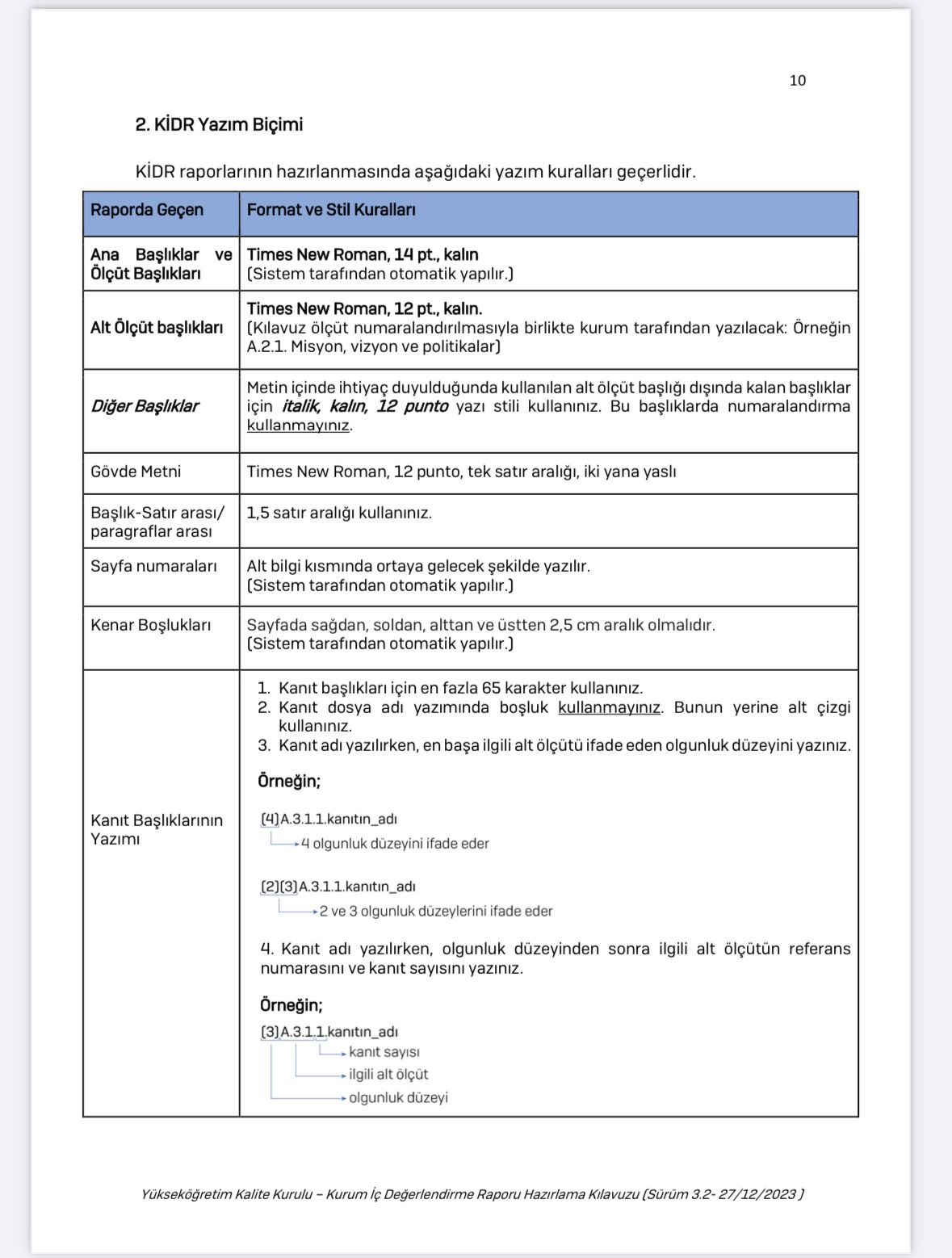 